5 сольфеджио от 07.04. Ссылка на видеоурок: 5 сольфеджио 2 неделя - YouTube№458 – поём с дирижированием (смотрите видеоурок). Запишите хорошо проученный номер на видео и пришлите мне.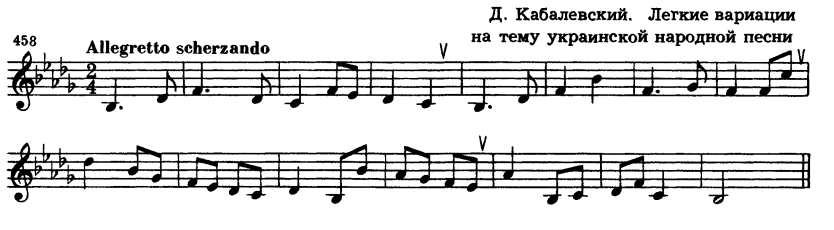 Как мы работаем с номером:1. Разбираем ритм, проговариваем нотки в нужном ритме с дирижированием.2. Настраиваемся в тональности (поём гамму, t5/3).3. Затем поём этот номер с дирижированием несколько раз.4. Записываем на видео и присылаем мне.Задания по сольфеджио принимаются по вторник включительно!!!Выполненные задания пришлите мне по адресу vcherashnyaya-distant2020@yandex.ru. В письме не забудьте указать имя и фамилию.